附件4线上笔试流程考生需提前做好所需设备及环境准备和测试，确保设备功能、考试环境等满足要求。一、线上考试系统安装及模拟测试　　（一）具体考试形式	　　１.通过网上报名系统初审的考生通过自备的电脑下载并登录“智试云”在线考试系统参加考试。２.“智试云”在线考试系统由电脑端“智试云”及移动端“智试通”两部分构成，考生需要同时下载两个客户端才可完成考试。（二）线上考试系统下载时间2023年12月23日9:00-17:30。因未在考试前下载在线考试系统而导致无法正常参加考试的，视为放弃考试资格。请考生下载软件、阅读《操作手册》，按照《操作手册》正确安装软件并熟悉软件功能，如安装或使用过程中有任何问题请在工作时间咨询技术电话400－020－1616。（三）线上考试系统下载地址https://zsy.zgrsw.cn/#/download（四）在线考试模拟测试时间自助模拟测试：考生可在每场自助模拟时间内自行安排时间模拟三次。笔试自助模拟测试的主要目的是让考生提前熟悉系统登录、试题呈现与作答、录音录像、移动端佐证视频拍摄与上传等，笔试自助模拟测试没有分数，也不计入正式考试成绩。请考生务必完成考试系统内的所有题型作答，确保设备能够完成点击作答、输入作答等操作。具体试题、题型以正式考试内容为准。若在模拟测试过程中出现无法登录、人脸身份验证不通过、无法作答等问题，请拨打技术服务热线：400-020-1616（9:00-18:00）或关注“智试云”公众号咨询，非工作时间请在该公众号留言。请考生务必完整体验作答、交卷过程，以便测试考生电脑端、移动端性能和网络情况。若因未完整参与模拟测试过程，导致考试当天无法正常参加考试的，由考生自行承担责任。笔试试题以一屏一题的形式呈现，考生须按照试题顺序依次作答，在作答每一道试题时可进行检查和修改，但进入下一道试题后，上一道试题将被锁定，不能再进行查看和修改。注意：模拟测试是发现考生电脑设备、移动设备和网络环境是否存在问题的关键环节，解决设备或网络环境问题需要充足时间，请考生认真参加模拟测试，确认所有考试相关设备正常。因考生个人原因不参加模拟测试，正式考试开考前或参加考试时才发现设备或网络环境问题，导致无法正常参加或完成考试的，由考生自行承担责任。为保障考试顺利进行，模拟测试成功后，建议不再将电脑设备作其他用途，并请保持考试环境及网络设备稳定。　　二、线上正式考试时间　　笔试时间为2023年12月24日上午9:30-11:30，笔试时间为90分钟，考生需在规定时间内点击【进入考试】，笔试开始30分钟后考生不得再进入笔试，笔试不得提前交卷。笔试具体安排如下：三、考试流程流程分为：软件下载、设备准备、人脸登录、阅读考试相关要求、佐证绑定、进入考试、开始答题、交卷等环节。下文所用图片为示意图，仅供参考，具体以当天正式考试系统为准。（一）软件下载。考生需在公告规定时间内使用浏览器登录“智试云”“智试通”下载地址进行下载。“智试云”使用电脑直接点击下载，“智试通”使用移动设备（手机或平板）浏览器扫码下载。“智试云”在线考试系统由电脑端“智试云”及移动端“智试通”两部分构成，考生需要同时下载两个客户端才可完成考试。（二）设备准备。线上考试前，请确认考试环境（房间）设置符合要求，考试设备和系统配置符合要求，电量充足，网络正常，且保证在“智试云”“智试通”系统上摄像、录音等功能运行正常。（三）人脸登录。考生于开考前30分钟使用人脸识别方式登录“智试云”线上考试系统，不得多端登录。如人脸登录失败，可联系技术服务人员进行解决。考试过程中考生不得使用滤镜、美颜等功能，妆容不宜夸张，不得遮挡面部、耳部，不得戴口罩。（四）阅读考试相关要求。考生登录考试系统后，须认真阅读考试流程，了解考试系统。（五）佐证绑定。进入考试前，打开移动端“智试通”，通过APP内置扫码功能扫描系统对应考试项目的二维码，开启“智试通”佐证视频录制（录制完成后将自动上传）。注意：如果二维码识别不成功，可使用绑定码绑定“智试通”和电脑端。在考试开始前，请考生确认电脑端和移动端摄像头全程开启。须使用移动设备前置摄像头360度环拍考试环境（确保本人在镜头内），环拍完后将移动设备固定在能够拍摄到考生桌面、电脑屏幕、周围环境及考生行为的位置，持续拍摄至考试结束（不得中断拍摄）。考试过程中需全程在佐证及电脑摄像头监控范围内，不得提前交卷。如提前作答完毕，请保持在监控范围内直至考试结束。提前离开考试系统的，将作零分处理。具体详见移动端APP《“智试通”操作手册》。（六）进入考试。当允许进入考试后（注意考试进入时间），考生方可点击【进入考试】按钮进入考试页面。如【进入考试】按钮不可点击，请点击【刷新】按钮更新考试状态。考生只能使用一个显示器进行考试，如有外接显示器的，请先拔掉多余外接显示器再进入考试。考生进入考试界面后系统将自动开启视频录制并实时上传至服务器，请考生不要作出切屏、截屏或其它与考试无关的操作。（七）开始答题。考生必须在开考时间前进入到考试页面。考试各环节截止进入时间后，系统不再允许考生进入该环节考试界面。考生桌面只允许摆放一张空白A4纸和一支黑色中性笔，以备答题时使用。开考后、作答前，请在电脑端镜头前正反面展示A4纸。注意事项：1.当题目不显示，请点击【返回主页】重新进入。2.考试过程中请考生不要作出与考试无关的任何操作，考试全程会有摄像头、麦克风采集及录屏。3.考试过程中考生不得抄录、复制或外泄传播考试相关内容，不得在网络上发布任何与考试相关的信息。4.考试过程中考生不得查阅任何资料或向他人求助。5.考生作答期间，不得以任何方式暗示或透露姓名等个人信息。6.在考试过程中，考生如遇网络中断，请继续完成考试。考试结束后，重新连接网络，再上传视频。如上传中遇到问题，请拨打技术咨询电话。7.当需要向监考人员求助时，可以点击【求助】按钮，通过输入文字与监考人员进行沟通。8.考试结束后会出现数据上传界面，请考生不要作出任何操作，数据上传完成将提示上传成功（此时可关闭考试页面，完成本次考试）；若数据上传失败，请按照指引进行操作或拨打技术咨询电话。9.在考试过程中，如遇其他特殊情况，考生可通过【求助】联系监考人员解决。（样式图，内容以系统为准）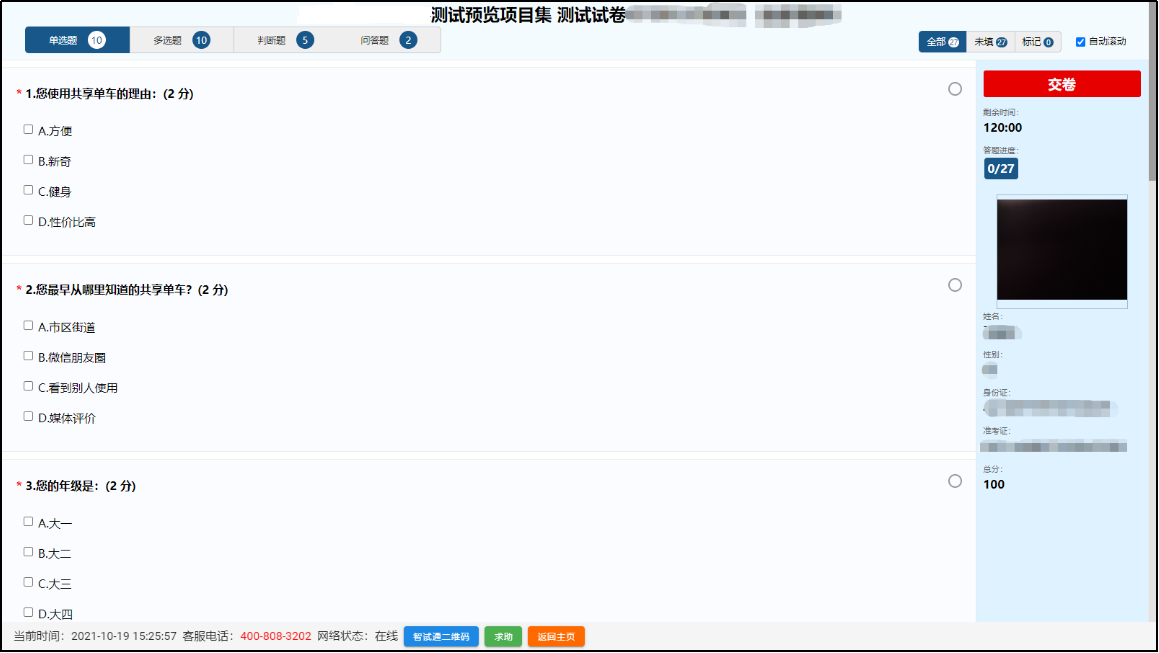 交卷。若考试时间截止时，请考生耐心等待系统上传数据，直至提示上传完毕后方可回到首页。考试结束后，手动停止移动端“智试通”APP佐证视频拍摄，并于60分钟内检查确认佐证视频已上传。注意：“智试通”拍摄的佐证视频会自动上传，请考生确认上传成功即可。若上传未能成功，请考生务必主动联系技术人员处理。在考试成绩未公布之前，请勿卸载或删除“智试云”和“智试通”软件及相关文件。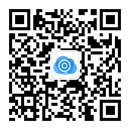 “智试云”微信公众号考试环节时间笔试自助模拟测试2023年12月23日10:00-22:00登录时间待考时间开考时间截止进入时间笔试时间09:3009:50-10:0010:0010:3010:00-11:30